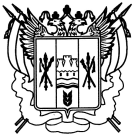 	РОСТОВСКАЯ ОБЛАСТЬ	 МИЛЮТИНСКИЙ РАЙОНАДМИНИСТРАЦИЯ ЛУКИЧЕВСКОГО СЕЛЬСКОГО ПОСЕЛЕНИЯПОСТАНОВЛЕНИЕ28.12.2015					№ 99		                     х. СулинскийОб утверждении муниципального задания Муниципального бюджетного учреждения культурыЛукичевского сельского поселенияМилютинского района «Аграрный сельский Дом культуры» на 2016 год В целях реализации статьи 69.2 Бюджетного кодекса Российской Федерации и на основании постановления Администрации Лукичевского сельского поселения от 19.10.2015 № 79 «О порядке формирования муниципального задания на оказание муниципальных услуг (выполнение работ) в отношении муниципальных учреждений Лукичевского сельского поселения и финансового обеспечения выполнения муниципального задания» - Администрация Лукичевского сельского постановленияПОСТАНОВЛЯЕТ:1. Утвердить муниципальное задание Муниципального бюджетного учреждения культуры  Лукичевского сельского поселения Милютинского района «Аграрный сельский Дом культуры» на 2016 год и на плановый период 2017 и 2018 годов.2. Контроль за выполнением данного постановления оставляю за собой.Исполняющий обязанности Главы Лукичевского сельского поселения                                                      Г.И. ГарбузПриложение к постановлению от 28.12.2015 №99УТВЕРЖДАЮИ.о. Главы Лукичевского сельского поселения ___________________     Г.И. Гарбуз    (должность)      (подпись)     (расшифровка подписи)« _28_ » __декабря__ 2015 г.МУНИЦИПАЛЬНОЕ ЗАДАНИЕ № 1)на 2016  год и плановый период 2017_ и 2018 годовот « 28  »  _декабря_ 2015 г.Наименование  муниципального учреждения     Муниципальное бюджетное учреждение культурыЛукичевского сельского поселения  Милютинского района  «Аграрный сельский Дом культуры»Виды деятельности муниципального учреждения   Муниципального бюджетного учреждения культурыЛукичевского сельского поселения  Милютинского района  «Аграрный сельский Дом культуры» (обособленного подразделения)      Культура, кинематография, архивное дело ,  Обеспечение предоставления муниципальных услуг в бюджетной сфере.Вид муниципального учреждения   Лукичевского сельского поселения    учреждение клубного типа                                   (указывается вид  муниципального учреждения Лукичевского сельского поселения  из базового (отраслевого) перечня)ЧАСТЬ 1. Сведения об оказываемых муниципальных услугах 2)РАЗДЕЛ  1 1. Наименование муниципальной услуги _______Показ кинофильмов _______92.13______________________ 2. Категории потребителей муниципальной услуги _  физические лица________________________________________________________________________________________________________3. Показатели, характеризующие объем и (или) качество муниципальной услуги3.1. Показатели, характеризующие качество муниципальной услуги 3)Допустимые (возможные) отклонения от установленных показателей качества муниципальной услуги, в пределах которых муниципальное задание считается выполненным, (процентов)3.2  Показатели, характеризующие объем муниципальной услуги Допустимые (возможные) отклонения от установленных показателей объема муниципальной услуги, в пределах которых муниципальное задание считается выполненным, (процентов) 4. Нормативные правовые акты, устанавливающие размер платы (цену, тариф) либо порядок ее установления  Муниципальная услуга предоставляется бесплатно5. Порядок оказания муниципальной услуги5.1. Нормативные правовые акты, регулирующие порядок оказания муниципальных услуг __ Закон от 09.10.1992 3612-1 Основы законодательства Российской Федерации о культуре ___________________________________________                                                                                                                                                                 (наименование, номер и дата нормативного правового акта)5.2. Порядок информирования потенциальных потребителей муниципальной услугиРАЗДЕЛ  2 1. Наименование муниципальной услуги ___Организация мероприятий ____92.3;  92.5;  92.72________________ 2. Категории потребителей муниципальной услуги _ физические лица __________3. Показатели, характеризующие объем и (или) качество муниципальной услуги3.1. Показатели, характеризующие качество муниципальной услуги 3)Допустимые (возможные) отклонения от установленных показателей качества муниципальной услуги, в пределах которых муниципальное задание считается выполненным, (процентов)3.2  Показатели, характеризующие объем муниципальной услуги Допустимые (возможные) отклонения от установленных показателей объема муниципальной услуги, в пределах которых муниципальное задание считается выполненным, (процентов) 4. Нормативные правовые акты, устанавливающие размер платы (цену, тариф) либо порядок ее установления   Муниципальная услуга предоставляется бесплатно5. Порядок оказания муниципальной услуги5.1. Нормативные правовые акты, регулирующие порядок оказания муниципальных услуг _ Закон от 09.10.1992 №3612-1 «Основы законодательства Российской Федерации о культуре», Приказ министерства культуры и массовых коммуникаций РФ от 20.02.2008г. № 32 «Об утверждении нормативов минимального ресурсного обеспечения услуг сельских учреждений культуры(общедоступных библиотек и культурно-досуговых учреждений) Р.5, п.5.3, Приказ Минкультуры Российской Федерации от 25.05.2006 № 229 «Об утверждении методических указаний по реализации вопросов местного значения в сфере культуры городских и сельских поселений, муниципальных районов и методических рекомендаций по созданию условий для развития местного традиционного народного художественного творчества»                                                                      (наименование, номер и дата нормативного правового акта)5.2. Порядок информирования потенциальных потребителей муниципальной услугиРАЗДЕЛ  3 1. Наименование муниципальной услуги ___Организация мероприятий ____92.3;  92.5;  92.72________________ 2. Категории потребителей муниципальной услуги _ Физические лица, юридические лица, государственные учреждения, муниципальные учреждения, органы государственной власти, органы местного самоуправления ______________________3. Показатели, характеризующие объем и (или) качество муниципальной услуги3.1. Показатели, характеризующие качество муниципальной услуги 3)Допустимые (возможные) отклонения от установленных показателей качества муниципальной услуги, в пределах которых муниципальное задание считается выполненным, (процентов)3.2  Показатели, характеризующие объем муниципальной услуги Допустимые (возможные) отклонения от установленных показателей объема муниципальной услуги, в пределах которых муниципальное задание считается выполненным, (процентов) 4. Нормативные правовые акты, устанавливающие размер платы (цену, тариф) либо порядок ее установления   Муниципальная услуга предоставляется бесплатно5. Порядок оказания муниципальной услуги5.1. Нормативные правовые акты, регулирующие порядок оказания муниципальных услуг _ Закон от 09.10.1992 №3612-1 «Основы законодательства Российской Федерации о культуре», Приказ министерства культуры и массовых коммуникаций РФ от 20.02.2008г. № 32 «Об утверждении нормативов минимального ресурсного обеспечения услуг сельских учреждений культуры(общедоступных библиотек и культурно-досуговых учреждений) Р.5, п.5.3, Приказ Минкультуры Российской Федерации от 25.05.2006 № 229 «Об утверждении методических указаний по реализации вопросов местного значения в сфере культуры городских и сельских поселений, муниципальных районов и методических рекомендаций по созданию условий для развития местного традиционного народного художественного творчества»                                                                                                                 (наименование, номер и дата нормативного правового акта)5.2. Порядок информирования потенциальных потребителей муниципальной услугиРАЗДЕЛ  41. Наименование муниципальной услуги ___Организация мероприятий ____92.3;  92.5;  92.72________________ 2. Категории потребителей муниципальной услуги _ Физические лица, юридические лица, государственные учреждения, муниципальные учреждения, органы государственной власти, органы местного самоуправления3. Показатели, характеризующие объем и (или) качество муниципальной услуги3.1. Показатели, характеризующие качество муниципальной услуги 3)Допустимые (возможные) отклонения от установленных показателей качества муниципальной услуги, в пределах которых муниципальное задание считается выполненным, (процентов)3.2  Показатели, характеризующие объем муниципальной услуги Допустимые (возможные) отклонения от установленных показателей объема муниципальной услуги, в пределах которых муниципальное задание считается выполненным, (процентов) 4. Нормативные правовые акты, устанавливающие размер платы (цену, тариф) либо порядок ее установления   Муниципальная услуга предоставляется бесплатно5. Порядок оказания муниципальной услуги5.1. Нормативные правовые акты, регулирующие порядок оказания муниципальных услуг _Федеральный закон от 06.10.1999 №184-ФЗ "Об общих принципах законодательных (представительных) исполнительных органов государственной власти субъектов Российской Федерации, Федеральный закон от 05.10.2003 №131-ФЗ "Об общих принципах  организации местного самоуправления в Российской Федерации, Федеральный конституционный закон от 16.12.1997 02-ФКЗ "О правительстве РФ"__                                                                            (наименование, номер и дата нормативного правового акта)5.2. Порядок информирования потенциальных потребителей муниципальной услугиЧАСТЬ 2. Сведения о выполняемых работах 4)РАЗДЕЛ  1Наименование работы  Организация деятельности клубных формирований и формирование самодеятельного народного творчества         92.512. Категории потребителей работы __ в интересах общества _____________________________3. Показатели, характеризующие объем и (или) качество работы3.1.  Показатели, характеризующие качество работы 5)Допустимые (возможные) отклонения от установленных показателей качества работы, в пределах которых муниципальное задание считается выполненным, (процентов)   3.2. Показатели, характеризующие объем работыДопустимые (возможные) отклонения от установленных показателей объема работы, в пределах которых муниципальное  задание считается выполненным, (процентов)РАЗДЕЛ  2Наименование работы    Организация показа концертов и концертных программ        92.312. Категории потребителей работы __ в интересах общества _____________________________3. Показатели, характеризующие объем и (или) качество работы3.1.  Показатели, характеризующие качество работы 5)Допустимые (возможные) отклонения от установленных показателей качества работы, в пределах которых муниципальное задание считается выполненным, (процентов)3.2. Показатели, характеризующие объем работыДопустимые (возможные) отклонения от установленных показателей объема работы, в пределах которых муниципальное  задание считается выполненным, (процентов)РАЗДЕЛ  3Наименование работы  Выявление, изучение, сохранение, развитие и популяризация объектов нематериального культурного наследия народов Российской Федерации в области традиционной народной культуры        92.52,  92.31.002. Категории потребителей работы __ в интересах общества _____________________________3. Показатели, характеризующие объем и (или) качество работы3.1.  Показатели, характеризующие качество работы 5)Допустимые (возможные) отклонения от установленных показателей качества работы, в пределах которых муниципальное задание считается выполненным, (процентов)   3.2. Показатели, характеризующие объем работыДопустимые (возможные) отклонения от установленных показателей объема работы, в пределах которых муниципальное  задание считается выполненным, (процентов)ЧАСТЬ 3. Прочие сведения о муниципальном задании 6)1.Основания для досрочного прекращения исполнения муниципального задания:ликвидация учреждения реорганизация учрежденияисключение  муниципальной услуги из перечня муниципальных услугсокращение спроса на услугиизменение объемов лимитов бюджетных ассигнованийиные предусмотренные правовыми актами случаи, влекущие за собой 2. Иная информация, необходимая для исполнения(контроля за исполнением) муниципального задания ___________________________________________________________________________________________________________________________________________________________________________________________________3. Порядок контроля за исполнением муниципального задания4. Требования к отчетности о выполнении муниципального задания __размещение отчета об исполнении муниципального задания на официальном сайте государственных (муниципальных) учреждений (www.bus.gov.ru)4.1. Периодичность представления отчетов о выполнении муниципального задания __ полугодие, календарный год _____________________4.2. Сроки представления отчетов о выполнении муниципального задания  до 15 июля, до 1 февраля;  информация о количественных показателях выполнения муниципального задания (ежеквартально); анкеты социального опроса населения с материалами анализа их (1 раз в год)4.3.  Иные требования к отчетности о выполнении муниципального задания __ отчеты об исполнении муниципального задания должны быть представлены на бумажном носителе, подписанные директором и заверенные печатьюучреждения ___5. Иные показатели, связанные с выполнением муниципального задания _____________________________________________________________________________________________________________________________________________________________________________________   1) Номер муниципального задания присваивается по порядку.   2) Формируется при установлении муниципального задания на оказание муниципальной услуги (услуг) и работы (работ) и содержит требования к оказанию муниципальной услуги (услуг) раздельно по каждой из муниципальных услуг с указанием порядкового номера раздела.   3) Заполняется при установлении показателей, характеризующих качество муниципальной услуги, в ведомственном перечне муниципальных услуг и работ.   4) Формируется при установлении муниципального задания на оказание муниципальной услуги (услуг) и работы (работ) и содержит требования к выполнению работы (работ) раздельно по каждой из работ с указанием порядкового номера раздела.   5) Заполняется при установлении показателей, характеризующих качество работы, в ведомственном перечне муниципальных услуг и работ.   6) Заполняется в целом по муниципальному заданию.   7) В числе иных показателей может быть указано допустимое (возможное) отклонение от выполнения муниципального задания, в пределах которого оно считается выполненным, при принятии органом, осуществляющим функции и полномочия учредителя бюджетных или  автономных  учреждений Лукичевского сельского поселения  , главным распорядителем средств местного бюджета, в ведении которого находятся  казенные учреждения Лукичевского сельского поселения  , решения об установлении общего допустимого (возможного) отклонения от выполнения муниципального задания, в пределах которого оно считается выполненным (в процентах). В этом случае допустимые (возможные) отклонения, предусмотренные в пунктах 3.1 и 3.2 настоящего муниципального задания, не заполняются.Уникальный номер реестровой записиПоказатель, характеризующий содержание муниципальной услугиПоказатель, характеризующий содержание муниципальной услугиПоказатель, характеризующий содержание муниципальной услугиПоказатель, характеризующий условия (формы) оказания муниципальной услугиПоказатель, характеризующий условия (формы) оказания муниципальной услугиПоказатель качества муниципальной услугиПоказатель качества муниципальной услугиПоказатель качества муниципальной услугиЗначение показателя качества муниципальной  услугиЗначение показателя качества муниципальной  услугиЗначение показателя качества муниципальной  услугиУникальный номер реестровой записиПоказатель, характеризующий содержание муниципальной услугиПоказатель, характеризующий содержание муниципальной услугиПоказатель, характеризующий содержание муниципальной услугиПоказатель, характеризующий условия (формы) оказания муниципальной услугиПоказатель, характеризующий условия (формы) оказания муниципальной услугинаименование показателяединица измерения по ОКЕИединица измерения по ОКЕИ2016 год (очередной финансовый год)2017 год (1-й год планового периода)2018год (2-й год планового периода)Уникальный номер реестровой записи (наименова-ниепоказателя)(наименова-ниепоказателя)(наименова-ниепоказателя)__________(наименова-ниепоказателя)__________(наименова-ниепоказателя)наименование показателянаименованиекод2016 год (очередной финансовый год)2017 год (1-й год планового периода)2018год (2-й год планового периода)1234567891011126031179107022000000000001008101101Организация показа фильмовНа закрытой площадке------УникальныйномерреестровойзаписиПоказатель, характеризующий содержание муниципальной услугиПоказатель, характеризующий содержание муниципальной услугиПоказатель, характеризующий содержание муниципальной услугиПоказатель, характеризующий условия (формы) оказания муниципальной услугиПоказатель, характеризующий условия (формы) оказания муниципальной услугиПоказатель объема муниципальной услугиПоказатель объема муниципальной услугиПоказатель объема муниципальной услугиЗначение показателя объема муниципальной услугиЗначение показателя объема муниципальной услугиЗначение показателя объема муниципальной услугиСреднегодовой размер платы (цена, тариф)Среднегодовой размер платы (цена, тариф)Среднегодовой размер платы (цена, тариф)УникальныйномерреестровойзаписиПоказатель, характеризующий содержание муниципальной услугиПоказатель, характеризующий содержание муниципальной услугиПоказатель, характеризующий содержание муниципальной услугиПоказатель, характеризующий условия (формы) оказания муниципальной услугиПоказатель, характеризующий условия (формы) оказания муниципальной услугинаименова-ние показателяединица измерения по ОКЕИединица измерения по ОКЕИ2016 год (очеред-ной финансо-вый год)2017 год (1-й год плано-вого периода)2018год (2-й год плано-вого периода)2016 год (очередной финансо-вый год)2017 год (1-й год плано-вого периода)2018 год (2-й год плано-вого периода)Уникальныйномерреестровойзаписи__________(наимено-ваниепоказателя)(наименованиепоказателя)(наименованиепоказателя)_________(наимено-ваниепоказателя)_________(наимено-ваниепоказателя)наименова-ние показателянаимено-ваниекод2016 год (очеред-ной финансо-вый год)2017 год (1-й год плано-вого периода)2018год (2-й год плано-вого периода)2016 год (очередной финансо-вый год)2017 год (1-й год плано-вого периода)2018 год (2-й год плано-вого периода)1234567891011121314156031179107022000000000001008101101Организация показа фильмовНа закрытой площадкечисло зрителейчеловек79230Способ информированияСостав размещаемой информацииЧастота обновления информации123Размещение информации на сайте Администрации Лукичевского сельского поселенияИнформационные материалы с указанием даты и места оказания муниципальной услугиПо мере необходимостина официальном сайте государственных (муниципальных) учреждений (www.bus.gov.ru);Информационные материалы с указанием даты и места оказания муниципальной услугиПо мере необходимостиРазмещение информации на информационном стенде учрежденияНаименование учредителя;  Наименование учреждения; Режим работы учреждения;  Информация о проводимых мероприятиях;  Полный перечень оказываемых учреждением услугКнига отзывов, замечаний и обращений о работе учрежденияПо мере необходимостиРазмещение информации в СМИПеречень предоставляемых услуг, информация о показе кинофильмаПо мере необходимостиУникальный номер реестровой записиПоказатель, характеризующий содержание муниципальной услугиПоказатель, характеризующий содержание муниципальной услугиПоказатель, характеризующий содержание муниципальной услугиПоказатель, характеризующий условия (формы) оказания муниципальной услугиПоказатель, характеризующий условия (формы) оказания муниципальной услугиПоказатель качества муниципальной услугиПоказатель качества муниципальной услугиПоказатель качества муниципальной услугиЗначение показателя качества муниципальной  услугиЗначение показателя качества муниципальной  услугиЗначение показателя качества муниципальной  услугиУникальный номер реестровой записиПоказатель, характеризующий содержание муниципальной услугиПоказатель, характеризующий содержание муниципальной услугиПоказатель, характеризующий содержание муниципальной услугиПоказатель, характеризующий условия (формы) оказания муниципальной услугиПоказатель, характеризующий условия (формы) оказания муниципальной услугинаименование показателяединица измерения по ОКЕИединица измерения по ОКЕИ2016 год (очередной финансовый год)2017 год (1-й год планового периода)2018год (2-й год планового периода)Уникальный номер реестровой записи (наименова-ниепоказателя)(наименованиепоказателя)(наименованиепоказателя)__________(наименова-ниепоказателя)__________(наименова-ниепоказателя)наименование показателянаименованиекод2016 год (очередной финансовый год)2017 год (1-й год планового периода)2018год (2-й год планового периода)1234567891011126031179114009000600200000002101101конкурсы, смотрыВ России (за исключением Москвы и Санкт-Петербурга)в в стационарных условияхУдовлетворенность потребителей в оказанной муниципальной услугепроцент744306031179114009000600200000002101101конкурсы, смотрыВ России (за исключением Москвы и Санкт-Петербурга)выездные мероприятияУдовлетворенность потребителей в оказанной муниципальной услугепроцент74430УникальныйномерреестровойзаписиПоказатель, характеризующий содержание муниципальной услугиПоказатель, характеризующий содержание муниципальной услугиПоказатель, характеризующий содержание муниципальной услугиПоказатель, характеризующий условия (формы) оказания муниципальной услугиПоказатель, характеризующий условия (формы) оказания муниципальной услугиПоказатель объема муниципальной услугиПоказатель объема муниципальной услугиПоказатель объема муниципальной услугиЗначение показателя объема муниципальной услугиЗначение показателя объема муниципальной услугиЗначение показателя объема муниципальной услугиСреднегодовой размер платы (цена, тариф)Среднегодовой размер платы (цена, тариф)Среднегодовой размер платы (цена, тариф)УникальныйномерреестровойзаписиПоказатель, характеризующий содержание муниципальной услугиПоказатель, характеризующий содержание муниципальной услугиПоказатель, характеризующий содержание муниципальной услугиПоказатель, характеризующий условия (формы) оказания муниципальной услугиПоказатель, характеризующий условия (формы) оказания муниципальной услугинаименова-ние показателяединица измерения по ОКЕИединица измерения по ОКЕИ2016 год (очеред-ной финансо-вый год)2017 год (1-й год плано-вого периода)2018год (2-й год плано-вого периода)2016 год (очередной финансо-вый год)2017 год (1-й год плано-вого периода)2018 год (2-й год плано-вого периода)Уникальныйномерреестровойзаписи__________(наимено-ваниепоказателя)(наименованиепоказателя)(наименованиепоказателя)_________(наимено-ваниепоказателя)_________(наимено-ваниепоказателя)наименова-ние показателянаимено-ваниекод2016 год (очеред-ной финансо-вый год)2017 год (1-й год плано-вого периода)2018год (2-й год плано-вого периода)2016 год (очередной финансо-вый год)2017 год (1-й год плано-вого периода)2018 год (2-й год плано-вого периода)1234567891011121314156031179114009000600200000002101101конкурсы, смотрыВ России (за исключением Москвы и Санкт-Петербурга)в в стационарных условияхФорма Государственного статистического наблюдена №7-НК«Сведения о б организации культурно-досугового типа»,Журнал клубного учрежденияколичество участников мероприятийчеловек792306031179114009000600200000002101101конкурсы, смотрыВ России (за исключением Москвы и Санкт-Петербурга)выездные мероприятияФорма Государственного статистического наблюдена №7-НК«Сведения о б организации культурно-досугового типа»,Журнал клубного учрежденияколичество проведенных мероприятийштука7962Способ информированияСостав размещаемой информацииЧастота обновления информации123Размещение информации на сайте Администрации Лукичевского сельского поселенияИнформационные материалы с указанием даты и места оказания муниципальной услугиПо мере необходимостиПо мере необходимостина официальном сайте государственных (муниципальных) учреждений (www.bus.gov.ru);Информационные материалы с указанием даты и места оказания муниципальной услугиПо мере необходимостиПо мере необходимостиРазмещение информации на информационном стенде учрежденияНаименование учредителя;  Наименование учрежденияРежим работы учреждения;  Информация о проводимых мероприятияхПо мере необходимостиПо мере необходимостиС использованием средств телефонной связиПредоставляется информация о месте нахождения учреждения,графике работы, контактные телефоны, адрес электронной почты, о ввремени и месте проводимых культурно-массовых и развлекательных мероприятийПо мере обращенияПо мере обращенияУникальный номер реестровой записиПоказатель, характеризующий содержание муниципальной услугиПоказатель, характеризующий содержание муниципальной услугиПоказатель, характеризующий содержание муниципальной услугиПоказатель, характеризующий условия (формы) оказания муниципальной услугиПоказатель, характеризующий условия (формы) оказания муниципальной услугиПоказатель качества муниципальной услугиПоказатель качества муниципальной услугиПоказатель качества муниципальной услугиЗначение показателя качества муниципальной  услугиЗначение показателя качества муниципальной  услугиЗначение показателя качества муниципальной  услугиУникальный номер реестровой записиПоказатель, характеризующий содержание муниципальной услугиПоказатель, характеризующий содержание муниципальной услугиПоказатель, характеризующий содержание муниципальной услугиПоказатель, характеризующий условия (формы) оказания муниципальной услугиПоказатель, характеризующий условия (формы) оказания муниципальной услугинаименование показателяединица измерения по ОКЕИединица измерения по ОКЕИ2016 год (очередной финансовый год)2017 год (1-й год планового периода)2018год (2-й год планового периода)Уникальный номер реестровой записи (наименова-ниепоказателя)(наименованиепоказателя)(наименованиепоказателя)__________(наименова-ниепоказателя)__________(наименова-ниепоказателя)наименование показателянаименованиекод2016 год (очередной финансовый год)2017 год (1-й год планового периода)2018год (2-й год планового периода)1234567891011126031179114009000200200000006101101ВыставкиВ России (за исключением Москвы и Санкт-Петербурга)в в стационарных условияхУдовлетворенность потребителей в оказанной муниципальной услугепроцент744306031179114009000200200000006101101ВыставкиВ России (за исключением Москвы и Санкт-Петербурга)выездные мероприятияУдовлетворенность потребителей в оказанной муниципальной услугепроцент74430УникальныйномерреестровойзаписиПоказатель, характеризующий содержание муниципальной услугиПоказатель, характеризующий содержание муниципальной услугиПоказатель, характеризующий содержание муниципальной услугиПоказатель, характеризующий условия (формы) оказания муниципальной услугиПоказатель, характеризующий условия (формы) оказания муниципальной услугиПоказатель объема муниципальной услугиПоказатель объема муниципальной услугиПоказатель объема муниципальной услугиПоказатель объема муниципальной услугиЗначение показателя объема муниципальной услугиЗначение показателя объема муниципальной услугиЗначение показателя объема муниципальной услугиСреднегодовой размер платы (цена, тариф)Среднегодовой размер платы (цена, тариф)Среднегодовой размер платы (цена, тариф)УникальныйномерреестровойзаписиПоказатель, характеризующий содержание муниципальной услугиПоказатель, характеризующий содержание муниципальной услугиПоказатель, характеризующий содержание муниципальной услугиПоказатель, характеризующий условия (формы) оказания муниципальной услугиПоказатель, характеризующий условия (формы) оказания муниципальной услугинаименова-ние показателяединица измерения по ОКЕИединица измерения по ОКЕИединица измерения по ОКЕИ2016 год (очеред-ной финансо-вый год)2017 год (1-й год плано-вого периода)2018год (2-й год плано-вого периода)2016 год (очередной финансо-вый год)2017 год (1-й год плано-вого периода)2018 год (2-й год плано-вого периода)Уникальныйномерреестровойзаписи__________(наимено-ваниепоказателя)(наименованиепоказателя)(наименованиепоказателя)_________(наимено-ваниепоказателя)_________(наимено-ваниепоказателя)наименова-ние показателянаимено-ваниекодкод2016 год (очеред-ной финансо-вый год)2017 год (1-й год плано-вого периода)2018год (2-й год плано-вого периода)2016 год (очередной финансо-вый год)2017 год (1-й год плано-вого периода)2018 год (2-й год плано-вого периода)12345678991011121314156031179114009000600200000002101101ВыставкиВ России (за исключением Москвы и Санкт-Петербурга)в в стационарных условияхколичество участников мероприятийчеловек792792206031179114009000600200000002101101ВыставкиВ России (за исключением Москвы и Санкт-Петербурга)выездные мероприятиякол-во проведенных мероприятийштука79679616031179114009000600200000002101101ВыставкиВ России (за исключением Москвы и Санкт-Петербурга)выездные мероприятияколичество экспонатовштукаштука79620Способ информированияСостав размещаемой информацииЧастота обновления информации123Размещение информации на сайте Администрации Лукичевского сельского поселенияИнформационные материалы с указанием даты и места оказания муниципальной услугиПо мере необходимостиПо мере необходимостина официальном сайте государственных (муниципальных) учреждений (www.bus.gov.ru);Информационные материалы с указанием даты и места оказания муниципальной услугиПо мере необходимостиПо мере необходимостиРазмещение информации на информационном стенде учрежденияНаименование учредителя;  Наименование учрежденияРежим работы учреждения;  Информация о проводимых мероприятияхПо мере необходимостиПо мере необходимостиС использованием средств телефонной связиПредоставляется информация о месте нахождения учреждения,графике работы, контактные телефоны, адрес электронной почты, о ввремени и месте проводимых культурно-массовых и развлекательных мероприятийПо мере обращенияПо мере обращенияУникальный номер реестровой записиПоказатель, характеризующий содержание муниципальной услугиПоказатель, характеризующий содержание муниципальной услугиПоказатель, характеризующий содержание муниципальной услугиПоказатель, характеризующий условия (формы) оказания муниципальной услугиПоказатель, характеризующий условия (формы) оказания муниципальной услугиПоказатель качества муниципальной услугиПоказатель качества муниципальной услугиПоказатель качества муниципальной услугиЗначение показателя качества муниципальной  услугиЗначение показателя качества муниципальной  услугиЗначение показателя качества муниципальной  услугиУникальный номер реестровой записиПоказатель, характеризующий содержание муниципальной услугиПоказатель, характеризующий содержание муниципальной услугиПоказатель, характеризующий содержание муниципальной услугиПоказатель, характеризующий условия (формы) оказания муниципальной услугиПоказатель, характеризующий условия (формы) оказания муниципальной услугинаименование показателяединица измерения по ОКЕИединица измерения по ОКЕИ2016 год (очередной финансовый год)2017 год (1-й год планового периода)2018год (2-й год планового периода)Уникальный номер реестровой записи (наименова-ниепоказателя)(наименованиепоказателя)(наименованиепоказателя)__________(наименова-ниепоказателя)__________(наименова-ниепоказателя)наименование показателянаименованиекод2016 год (очередной финансовый год)2017 год (1-й год планового периода)2018год (2-й год планового периода)1234567891011126031179114009000300200000005101101Переговоры, встречи, совещанияВ России (за исключением Москвы и Санкт-Петербурга) в стационарных условияхУдовлетворенность потребителей в оказанной муниципальной услугепроцент744106031179114009000300200000005101101Переговоры, встречи, совещанияВ России (за исключением Москвы и Санкт-Петербурга)выездные мероприятияУдовлетворенность потребителей в оказанной муниципальной услугепроцент74410УникальныйномерреестровойзаписиПоказатель, характеризующий содержание муниципальной услугиПоказатель, характеризующий содержание муниципальной услугиПоказатель, характеризующий содержание муниципальной услугиПоказатель, характеризующий условия (формы) оказания муниципальной услугиПоказатель, характеризующий условия (формы) оказания муниципальной услугиПоказатель объема муниципальной услугиПоказатель объема муниципальной услугиПоказатель объема муниципальной услугиЗначение показателя объема муниципальной услугиЗначение показателя объема муниципальной услугиЗначение показателя объема муниципальной услугиСреднегодовой размер платы (цена, тариф)Среднегодовой размер платы (цена, тариф)Среднегодовой размер платы (цена, тариф)УникальныйномерреестровойзаписиПоказатель, характеризующий содержание муниципальной услугиПоказатель, характеризующий содержание муниципальной услугиПоказатель, характеризующий содержание муниципальной услугиПоказатель, характеризующий условия (формы) оказания муниципальной услугиПоказатель, характеризующий условия (формы) оказания муниципальной услугинаименова-ние показателяединица измерения по ОКЕИединица измерения по ОКЕИ2016 год (очеред-ной финансо-вый год)2017 год (1-й год плано-вого периода)2018год (2-й год плано-вого периода)2016 год (очередной финансо-вый год)2017 год (1-й год плано-вого периода)2018 год (2-й год плано-вого периода)Уникальныйномерреестровойзаписи__________(наимено-ваниепоказателя)(наименованиепоказателя)(наименованиепоказателя)_________(наимено-ваниепоказателя)_________(наимено-ваниепоказателя)наименова-ние показателянаимено-ваниекод2016 год (очеред-ной финансо-вый год)2017 год (1-й год плано-вого периода)2018год (2-й год плано-вого периода)2016 год (очередной финансо-вый год)2017 год (1-й год плано-вого периода)2018 год (2-й год плано-вого периода)1234567891011121314156031179114009000600200000002101101Переговоры, встречи, совещанияВ России (за исключением Москвы и Санкт-Петербурга)в  стационарных условияхколичество участников мероприятийчеловек792106031179114009000600200000002101101Переговоры, встречи, совещанияВ России (за исключением Москвы и Санкт-Петербурга)выездные мероприятиякол-во проведенных мероприятийштука7961Способ информированияСостав размещаемой информацииЧастота обновления информации123Размещение информации на сайте Администрации Лукичевского сельского поселенияИнформационные материалы с указанием даты и места оказания муниципальной услугиПо мере необходимостиПо мере необходимостина официальном сайте государственных (муниципальных) учреждений (www.bus.gov.ru);Информационные материалы с указанием даты и места оказания муниципальной услугиПо мере необходимостиПо мере необходимостиРазмещение информации на информационном стенде учрежденияНаименование учредителя;  Наименование учрежденияРежим работы учреждения;  Информация о проводимых мероприятияхПо мере необходимостиПо мере необходимостиС использованием средств телефонной связиПредоставляется информация о месте нахождения учреждения,графике работы, контактные телефоны, адрес электронной почты, о ввремени и месте проводимых культурно-массовых и развлекательных мероприятийПо мере обращенияПо мере обращенияУникальный номер реестровой записиПоказатель, характеризующий содержание работы  (по справочникам)Показатель, характеризующий содержание работы  (по справочникам)Показатель, характеризующий содержание работы  (по справочникам)Показатель, характеризующий условия (формы) выполнения работы (по справочникам)Показатель, характеризующий условия (формы) выполнения работы (по справочникам)Показатель качества работыПоказатель качества работыПоказатель качества работыЗначение показателя качества работыЗначение показателя качества работыЗначение показателя качества работыУникальный номер реестровой записиПоказатель, характеризующий содержание работы  (по справочникам)Показатель, характеризующий содержание работы  (по справочникам)Показатель, характеризующий содержание работы  (по справочникам)Показатель, характеризующий условия (формы) выполнения работы (по справочникам)Показатель, характеризующий условия (формы) выполнения работы (по справочникам)наименование показателяединица измерения по ОКЕИединица измерения по ОКЕИ2016 год (очередной финансовый год)2017 год (1-й год планового периода)2018 год(2-й год планового периода)Уникальный номер реестровой записи_________(наимено-ваниепоказателя)(наименованиепоказателя)(наименованиепоказателя)___________(наимено-ваниепоказателя)_________(наимено-ваниепоказателя)наименование показателянаименованиекод2016 год (очередной финансовый год)2017 год (1-й год планового периода)2018 год(2-й год планового периода)1234567891011126031179107025100000000000004101101Организация деятельности клубных формирований и формирований самодеятельного народного творчестваВ соответствии с расписанием работы учрежденияСохранение количества участников клубных формирований в течение годапроцент7441001001006031179107025100000000000004101101Организация деятельности клубных формирований и формирований самодеятельного народного творчестваВ соответствии с расписанием работы учрежденияКоличество мероприятий, проведенных собственными силамиединиц642Уникальный номер реестровой записиПоказатель, характеризующий содержание работы (по справочникам)Показатель, характеризующий содержание работы (по справочникам)Показатель, характеризующий содержание работы (по справочникам)Показатель, характеризующий условия (формы) выполнения работы (по справочникам)Показатель, характеризующий условия (формы) выполнения работы (по справочникам)Показатель объема работыПоказатель объема работыПоказатель объема работыПоказатель объема работыЗначение показателя объема работыЗначение показателя объема работыЗначение показателя объема работыУникальный номер реестровой записиПоказатель, характеризующий содержание работы (по справочникам)Показатель, характеризующий содержание работы (по справочникам)Показатель, характеризующий содержание работы (по справочникам)Показатель, характеризующий условия (формы) выполнения работы (по справочникам)Показатель, характеризующий условия (формы) выполнения работы (по справочникам)наименованиепоказателяединица измерения по ОКЕИединица измерения по ОКЕИописание работы2016 год (очередной финансо-вый год)2017 год (1-й год планового периода)2018 год (2-й год планового периода)Уникальный номер реестровой записи___________(наименова-ниепоказателя)(наименова-ниепоказателя)(наименова-ниепоказателя)___________(наименова-ниепоказателя)_________(наименова-ниепоказателя)наименованиепоказателянаименованиекодописание работы2016 год (очередной финансо-вый год)2017 год (1-й год планового периода)2018 год (2-й год планового периода)123456789101112136031179107025100000000000004101101Организация деятельности клубных формирований и формирований самодеятельного народного творчестваВ соответствии с расписанием работы учрежденияЖурнал клубного формированияКоличество клубных формированийединиц642Работа по сохранению нематериального культурного наследия в области традиционной народной культуры; развитие творческих способностей в клубных формированиях учреждения; рост динамики развития творческих коллективов; повышение культурного уровня, развитие творческой инициативы и реализации творческого потенциала всех категорий населения в сфере досуга222Уникальный номер реестровой записиПоказатель, характеризующий содержание работы  (по справочникам)Показатель, характеризующий содержание работы  (по справочникам)Показатель, характеризующий содержание работы  (по справочникам)Показатель, характеризующий условия (формы) выполнения работы (по справочникам)Показатель, характеризующий условия (формы) выполнения работы (по справочникам)Показатель качества работыПоказатель качества работыПоказатель качества работыЗначение показателя качества работыЗначение показателя качества работыЗначение показателя качества работыУникальный номер реестровой записиПоказатель, характеризующий содержание работы  (по справочникам)Показатель, характеризующий содержание работы  (по справочникам)Показатель, характеризующий содержание работы  (по справочникам)Показатель, характеризующий условия (формы) выполнения работы (по справочникам)Показатель, характеризующий условия (формы) выполнения работы (по справочникам)наименование показателяединица измерения по ОКЕИединица измерения по ОКЕИ2016 год (очередной финансовый год)2017 год (1-й год планового периода)2018 год(2-й год планового периода)Уникальный номер реестровой записи(наимено-ваниепоказателя)(наименованиепоказателя)(наименованиепоказателя)___________(наимено-ваниепоказателя)_________(наименование показателя)наименование показателянаименованиекод2016 год (очередной финансовый год)2017 год (1-й год планового периода)2018 год(2-й год планового периода)1234567891011126031179107008100000000000005101101Организация и проведение концертов,  концертных программ и других культурно-массовых торжественных мероприятий для детей и взрослых, создание и сохранение художественного продукта (театральных постановок, концертных программ); распространение художественного продукта посредством публичного показа, подготовка к показу и показ театральных постановок на собственных или арендованных сценических площадках, организация и проведение творческих мероприятий: массовых праздников, фестивалей, конкурсов, просветительных мероприятий, творческих вечеров, выставок, встреч.В соответствии с расписанием работы учрежденияУдовлетворенность потребителей в оказанной муниципальной работепроцент74430Уникальный номер реестровой записиПоказатель, характеризующий содержание работы (по справочникам)Показатель, характеризующий содержание работы (по справочникам)Показатель, характеризующий содержание работы (по справочникам)Показатель, характеризующий условия (формы) выполнения работы (по справочникам)Показатель, характеризующий условия (формы) выполнения работы (по справочникам)Показатель объема работыПоказатель объема работыПоказатель объема работыПоказатель объема работыЗначение показателя объема работыЗначение показателя объема работыЗначение показателя объема работыУникальный номер реестровой записиПоказатель, характеризующий содержание работы (по справочникам)Показатель, характеризующий содержание работы (по справочникам)Показатель, характеризующий содержание работы (по справочникам)Показатель, характеризующий условия (формы) выполнения работы (по справочникам)Показатель, характеризующий условия (формы) выполнения работы (по справочникам)наименованиепоказателяединица измерения по ОКЕИединица измерения по ОКЕИописание работы2016 год (очередной финансо-вый год)2017 год (1-й год планового периода)2018 год (2-й год планового периода)Уникальный номер реестровой записи___________(наименова-ниепоказателя)(наименова-ниепоказателя)(наименова-ниепоказателя)___________(наименова-ниепоказателя)_________(наименова-ниепоказателя)наименованиепоказателянаименованиекодописание работы2016 год (очередной финансо-вый год)2017 год (1-й год планового периода)2018 год (2-й год планового периода)123456789101112136031179107025100000000000004101101 Организация показа концертов и концертных программВ соответствии с расписанием работы учрежденияКоличество показов концертовединиц642Организация и проведение концертов,  концертных программ и других культурно-массовых торжественных мероприятий для детей и взрослых, создание и сохранение художественного продукта (театральных постановок, концертных программ); распространение художественного продукта посредством публичного показа, подготовка к показу и показ театральных постановок на собственных или арендованных сценических площадках, организация и проведение творческих мероприятий26031179107025100000000000004101101 Организация показа концертов и концертных программВ соответствии с расписанием работы учреждениячисло посещенийчеловек792Организация и проведение концертов,  концертных программ и других культурно-массовых торжественных мероприятий для детей и взрослых, создание и сохранение художественного продукта (театральных постановок, концертных программ); распространение художественного продукта посредством публичного показа, подготовка к показу и показ театральных постановок на собственных или арендованных сценических площадках, организация и проведение творческих мероприятий50Уникальный номер реестровой записиПоказатель, характеризующий содержание работы  (по справочникам)Показатель, характеризующий содержание работы  (по справочникам)Показатель, характеризующий содержание работы  (по справочникам)Показатель, характеризующий условия (формы) выполнения работы (по справочникам)Показатель, характеризующий условия (формы) выполнения работы (по справочникам)Показатель качества работыПоказатель качества работыПоказатель качества работыЗначение показателя качества работыЗначение показателя качества работыЗначение показателя качества работыУникальный номер реестровой записиПоказатель, характеризующий содержание работы  (по справочникам)Показатель, характеризующий содержание работы  (по справочникам)Показатель, характеризующий содержание работы  (по справочникам)Показатель, характеризующий условия (формы) выполнения работы (по справочникам)Показатель, характеризующий условия (формы) выполнения работы (по справочникам)наименование показателяединица измерения по ОКЕИединица измерения по ОКЕИ2016 год (очередной финансовый год)2017 год (1-й год планового периода)2018 год(2-й год планового периода)Уникальный номер реестровой записи_________(наимено-ваниепоказателя)(наимено-ваниепоказателя)(наимено-ваниепоказателя)___________(наимено-ваниепоказателя)_________(наимено-ваниепоказателя)наименование показателянаименованиекод2016 год (очередной финансовый год)2017 год (1-й год планового периода)2018 год(2-й год планового периода)1234567891011126031179107021100000000000008101101Выявление, изучение, сохранение, развитие и популяризация объектов нематериального культурного наследия народов Российской Федерации в области традиционной народной культурыВ соответствии с расписанием работы учрежденияУдовлетворенность потребителей в оказанной муниципальной работепроцент74430Уникальный номер реестровой записиПоказатель, характеризующий содержание работы (по справочникам)Показатель, характеризующий содержание работы (по справочникам)Показатель, характеризующий содержание работы (по справочникам)Показатель, характеризующий условия (формы) выполнения работы (по справочникам)Показатель, характеризующий условия (формы) выполнения работы (по справочникам)Показатель объема работыПоказатель объема работыПоказатель объема работыПоказатель объема работыЗначение показателя объема работыЗначение показателя объема работыЗначение показателя объема работыУникальный номер реестровой записиПоказатель, характеризующий содержание работы (по справочникам)Показатель, характеризующий содержание работы (по справочникам)Показатель, характеризующий содержание работы (по справочникам)Показатель, характеризующий условия (формы) выполнения работы (по справочникам)Показатель, характеризующий условия (формы) выполнения работы (по справочникам)наименованиепоказателяединица измерения по ОКЕИединица измерения по ОКЕИописание работы20__ год (очередной финансо-вый год)20__ год (1-й год планового периода)20__ год (2-й год планового периода)Уникальный номер реестровой записи___________(наименова-ниепоказателя)(наименова-ниепоказателя)(наименова-ниепоказателя)___________(наименова-ниепоказателя)_________(наименова-ниепоказателя)наименованиепоказателянаименованиекодописание работы20__ год (очередной финансо-вый год)20__ год (1-й год планового периода)20__ год (2-й год планового периода)123456789101112136031179107025100000000000004101101Выявление, изучение, сохранение, развитие и популяризация объектов нематериального культурного наследия народов Российской Федерации в области традиционной народной культурыВ соответствии с расписанием работы учрежденияколичество участников мероприятийчеловек792Вести системную целенаправленную организационно-методическую работу по изучению, сохранению и развитию самобытного художественного наследия Милютинского района, возрождению старинных ремесел, приобщению подрастающего поколения к истокам народной культуры.Пополнять электронную базу данных мастеров народного творчества, проводить мероприятия, направленные на популяризацию историко-культурного наследия Лукичевского сельского поселения.306031179107025100000000000004101101Выявление, изучение, сохранение, развитие и популяризация объектов нематериального культурного наследия народов Российской Федерации в области традиционной народной культурыВ соответствии с расписанием работы учреждениякол-во проведенных мероприятийштука796Вести системную целенаправленную организационно-методическую работу по изучению, сохранению и развитию самобытного художественного наследия Милютинского района, возрождению старинных ремесел, приобщению подрастающего поколения к истокам народной культуры.Пополнять электронную базу данных мастеров народного творчества, проводить мероприятия, направленные на популяризацию историко-культурного наследия Лукичевского сельского поселения.2Формы контроляПериодичностьОрганы исполнительной власти, 
осуществляющие контроль за оказанием услугиОрганы исполнительной власти, 
осуществляющие контроль за оказанием услуги1233Мониторинг соответствия объема предоставленных учреждением муниципальных услуг показателям, установленным в муниципальном заданииНа 1 июляНа 1 январяАдминистрация Лукичевского сельского поселенияМониторинг соответствия фактических значений показателей качества оказания муниципальных услуг плановым значениям На 1 июляНа 1 январяАдминистрация Лукичевского сельского поселенияМониторинг соотношения нормативных и фактических затрат на оказание единицы муниципальной услугиНа 1 январяАдминистрация Лукичевского сельского поселенияПлановая проверкаВ соответствии с планом-графиком проведения проверокАдминистрация Лукичевского сельского поселенияВнеплановая проверкаПо мере необходимости (в случае получения обоснованных жалоб потребителей, требований правоохранительных органовАдминистрация Лукичевского сельского поселения